VIPLAV A. SOLIV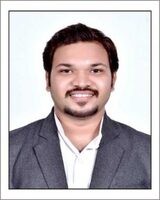 PhD (Pursuing), Jaipur UniversityM.E. Electronics & Telecommunication, Amravati UniversityB.E.  Electronics & Telecommunication, Amravati University ___________________________________________________________________________Residence		: B-701, Rainbow C.H.S., Sector-19, Airoli, Navi Mumbai- 400708.Email Id		: viplav.soliv@mctrgit.ac.in                  Cell No		: 08668210671____________________________________________________________________________________Designation		: Assistant Professor in Electronics & Telecommunication Department. Experience 		: 13 YearsDate of Joining	: 12-01-2023____________________________________________________________________________________Areas of Interest	: Digital Electronics, Embedded System, VLSI, Cloud Computing ____________________________________________________________________________________PublicationsJournals : International “USING CMOS SUB-MICRON TECHNOLOGY VLSI IMPLEMENTATION OF LOW POWER, HIGH SPEED SRAM CELL AND DRAM CELL” International Journal of VLSI design & Communication Systems (VLSICS) Vol.2, No.4, December 2011“AN ANALYTICAL APPROACH TO DESIGN VLSI IMPLEMENTATION OF LOW POWER, HIGH SPEED SRAM CELL USING SUB-MICRON TECHNOLOGY” IJECBS-International Journal of Enterprise Computing and Business Systems ISSN (Online) : 2230-8849, Vol. 2 Issue 1 January 2012“Schematic Design and Process Variation of Low Power High Speed SRAM Cell and DRAM Cell using CMOS Sub-Micron Technology” IJIRST –International Journal for Innovative Research in Science & Technology| Volume 1 | Issue 12 |May 2015 ISSN (online): 2349-6010____________________________________________________________________________________Professional Bodies Association: -Member of I.E.T.E. (AM)-Member of I.S.T.E. (LM)____________________________________________________________________________________Interaction with Professional Institutions:STTP/FDP/ WorkshopsResponsibilitiesTeaching: Subjects Taught: Embedded System and Real Time Operating Systems, Network Analysis, Digital Integrated Circuits, Electronics Devices and Circuits, Digital Signal Processing Electric Drives and Motors, Electrical Engineering, Numerical Methods and Object-Oriented Programming, Computer Programming, Computer Organization.AdministrativeCo-Ordinator, First Year Admission Process. (2010-2022).In-charge, Centralized Sessional Examination. (2013-2015).Co-Ordinator, University Examination. (2018- 2022).Co-Ordinator, Research and Development Lab. (2018-2022).Co-Ordinator, Multidisciplinary Research Centre. (2018-2022).Co-Ordinator, Gathering, Fest (2012-2020).Co-In-Charge, Gathering, Fest (2022).Co-Ordinator, TechFest (2012-2020).Department level Coordinator for NBA criteria No 4 (2015-2022)Sr. No.TitleArranged byDate1.Two Days Workshop On “LATEX AND KERNEL COMPILATION”Organized by Sipna College of Engineering & Technology, Amravati.October 8th, 2010 to October 9th, 20102.Two Days Workshop On “Design & Simulation of Analog Circuits” Organized by IEEE Student Branch, Sipna College of Engineering & Technology, Amravati.February 9, 2013 to February 10, 20133.One Day Workshop on “RF Measurements on Communication Systems”Organized by IETE & IEEE Forums, Department of Electronics & Telecomm. Sipna College of Engineering & Technology, Amravati.August 07th, 20134.TWO WEEK ISTE MAIN WORKSHOP ON “CONTROL SYSTEMS”, National Mission on Education through ICT (MHRD, Govt. of India)Organized by IIT, ISTE approved one-week STTP at PRMIT&R, BadneraDecember 2nd, 2014 to December 12, 20145. Short Term Training Program on Digital Image Processing and ApplicationsISTE approved one-week STTP at PRMIT&R, Badnera5th December, 2016 to 10th December, 20166.Short Term Training Program on “Recent trends in Antenna Design and Networking: with emphasis on RF Planning”Organized by AICTE, ISTE, IETE and CSI approved Two-week STTP at Sipna C.O.E.T. Amravati.24th April 2017 to 04th May 20177.Two Weeks AICTE Sponsored Faculty Development Program on “Digital signal processing and design issues in VLSI of image processing.”Organized by AICTE approved Two weeks FDP at Sipna C.O.E.T. Amravati.26th September 2017 to 10th October 20178.Three Days Faculty Development Program on “Empowering Academic Excellence with an Overview of Industry 4.0”Organized by Sipna C.O.E.T. Amravati in association with College of Engineering, Pune.21st December, 2017 to 23rd December, 2017.9.One Week Induction Program on “Digital Skills for Effective Teaching-Learning in Engineering Education”Organized by Sipna College of Engineering & Technology, Amravati.17th December, 2018 to 22nd December, 2018.10.One Week AICTE Sponsored online STTP on “Recent Trends in Biomedical Signal Processing”Organized by Department of Electronics and Telecommunication Engineering, Sipna College of Engineering & Technology, Amravati.21st December, 2020 to 26th December, 2020.